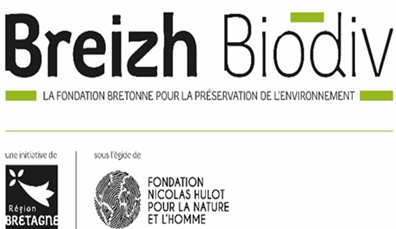 FORMULAIRE DE DEMANDE DE SOUTIEN A LA FONDATION BREIZH BIODIVAPPEL A PROJETS ET A EXPERIMENTATIONS « BIODIVERSITE ET FORET »INFORMATIONS CONCERNANT LE DEMANDEURDescription du projetCaractéristiques financières du projetAAP Biodiversité et Forêt_BREIZH BIODIV_Budget_et_Plan_financement_MODELE.xlsxATTESTATION SUR L’HONNEURJe déclare sur l’honneur que les informations du présent dossier sont exactes.Je certifie en outre que la structure que je représente,…………………………………………………………………………………………………………………………………………………………………………………………………  - dispose de sources de financement stables et suffisantes pour pouvoir exercer son activité pendant la période d’exécution du projet et pour fournir l’autofinancement indiqué dans le budget prévisionnel joint ;- dispose de la capacité opérationnelle pour mener à bien le projet proposé.Nom et prénom :Fonction au sein de la structure :Date et lieu :Signature et cachet :Récapitulatif des pièces et informations indispensables à l'instruction de votre dossierPièces relatives à tous les porteurs de projetPièces relatives aux associationsPièces relatives aux porteurs de projets de plantations forestieres durables et resiliantes (volet 1 de l’AAP) Renseignements spécifiques aux collectivités locales, structures intercommunalesRenseignements spécifiques aux collectivités locales, structures intercommunalesDénomination légale de l’organismeNom, prénom et fonction du représentant élu Nom, prénom et fonction du représentant techniqueAdresseNombre d'habitantsN° SIRETN° de téléphoneCourrielSite InternetRenseignements spécifiques aux associationsRenseignements spécifiques aux associationsRenseignements spécifiques aux associationsRenseignements spécifiques aux associationsRenseignements spécifiques aux associationsRenseignements spécifiques aux associationsRenseignements spécifiques aux associationsNom ou raison socialeNom ou raison socialeNom ou raison socialeNature juridique de l’organisme Nature juridique de l’organisme Nature juridique de l’organisme Organisme ou établissement gestionnaire le cas échéantOrganisme ou établissement gestionnaire le cas échéantOrganisme ou établissement gestionnaire le cas échéantDate de créationDate de créationDate de créationN° SIRET, SIREN, RCSN° SIRET, SIREN, RCSN° SIRET, SIREN, RCSCode APE ou NAF (Nomenclature d’Activités Française)Code APE ou NAF (Nomenclature d’Activités Française)Code APE ou NAF (Nomenclature d’Activités Française)AdresseAdresseAdresseN° de téléphoneN° de téléphoneN° de téléphoneCourriel de l’organismeCourriel de l’organismeCourriel de l’organismeSite InternetSite InternetSite InternetAssociations : nombre d’adhérentsAssociations : nombre d’adhérentsAssociations : nombre d’adhérentsMoyens humains de l’organisme :Moyens humains de l’organisme :Moyens humains de l’organisme :Moyens humains de l’organisme :Moyens humains de l’organisme :Moyens humains de l’organisme :Moyens humains de l’organisme :Emploi(s) permanent(s) à temps plein Emploi(s) permanent(s) à temps plein Emploi(s) permanent(s) à temps plein Nb de CDI :Nb de CDI :Nb de CDD :Nb de CDD :Emploi(s) permanent(s) à temps partielEmploi(s) permanent(s) à temps partielEmploi(s) permanent(s) à temps partielNb de CDI :Nb de CDI :Nb de CDD :Nb de CDD :Emploi(s) aidé(s)Emploi(s) aidé(s)Emploi(s) aidé(s)Nb de CDI :Nb de CDI :Nb de CDD :Nb de CDD :Bénévole(s)Bénévole(s)Bénévole(s)Représentants de l’association (le cas échéant)Représentants de l’association (le cas échéant)Représentants de l’association (le cas échéant)Représentants de l’association (le cas échéant)Représentants de l’association (le cas échéant)Représentants de l’association (le cas échéant)Représentants de l’association (le cas échéant)Nom/PrénomAdresseAdresseTéléphoneTéléphoneMailPrésidentDirecteur administratifType de Projet  Type de Projet  Votre projet concerne : (cocher la thématique correspondante)  Volet 1- le développement des puits de carbone avec des projets de plantations forestières durables et résilientes   Volet 2- la préservation et la restauration de la biodiversité en forêt   Volet 3- l’adaptation au changement climatique avec des projets en faveur de l’arbre en ville et la lutte contre les îlots de chaleur urbain.Titre du projetInformations générales concernant le projetInformations générales concernant le projetDate de début des étudesDate de début des travauxDurée prévue du projetPartenaires participant au projetPartenaires participant au projetPartenaires participant au projetPartenaires participant au projetNom de l’organismeRôlePublicPrivéObjectifs du projet et résultats attendus (compléter)Localisation du projet (expliquer et joindre une carte)Résumé du projet (20 lignes maximum)Modalités de suivi permettant de s’assurer de la conformité des résultats aux objectifs fixés et de l'impact des actions.Modalités de suivi permettant de s’assurer de la conformité des résultats aux objectifs fixés et de l'impact des actions.Descriptif technique spécifique au volet 1 : plantations forestières durables et résilientesDésignation des unités de gestionSurface (ha)Nature des travauxDensité de plantation (plants/ha)Type d’essencesEssencesProportion essences par UGJustification de l’intérêt du projet pour la biodiversité (fonctionnalité, milieux, espèces) Nature des prestations et ou travauxMontant prévisionnel HT des prestations et/ou travauxObservationsMontant total des travaux :         ………………………….  €         HT         TTCle présent formulaire Descriptif du projetDevis détaillés des entreprises qui effectueront les travauxPlan de financement prévisionnel Calendrier prévisionnel (date de début des études, des travaux), durée des travauxRelevé d’identité bancaire IBAN au nom du demandeur Extrait du Journal Officiel portant déclaration constitutive de l’Association si 1ère demande)Copie des statuts en vigueur datés et signés de votre structure (si 1ère demande ou modification)N° SIRET État financier certifié des deux derniers exercices comptables clos (bilan, compte de résultats et annexes)Procès-verbal de la dernière Assemblée Générale Projet d’activité et budget prévisionnel portant sur l’année de sollicitation de l’aideDécision de l’Assemblée Générale autorisant le Président à engager l’associationUn plan masse à une échelle permettant de présenter toutes les indications sur le projet ainsi que les références cadastrales des parcelles concernéesJustificatifs d’une gestion durable Fiche d’évaluation du projet  justifiant de l’intérêt du projet pour la biodiversité (fonctionnalité, milieux, espèces)Un devis descriptif et détaillée par unité de gestion 